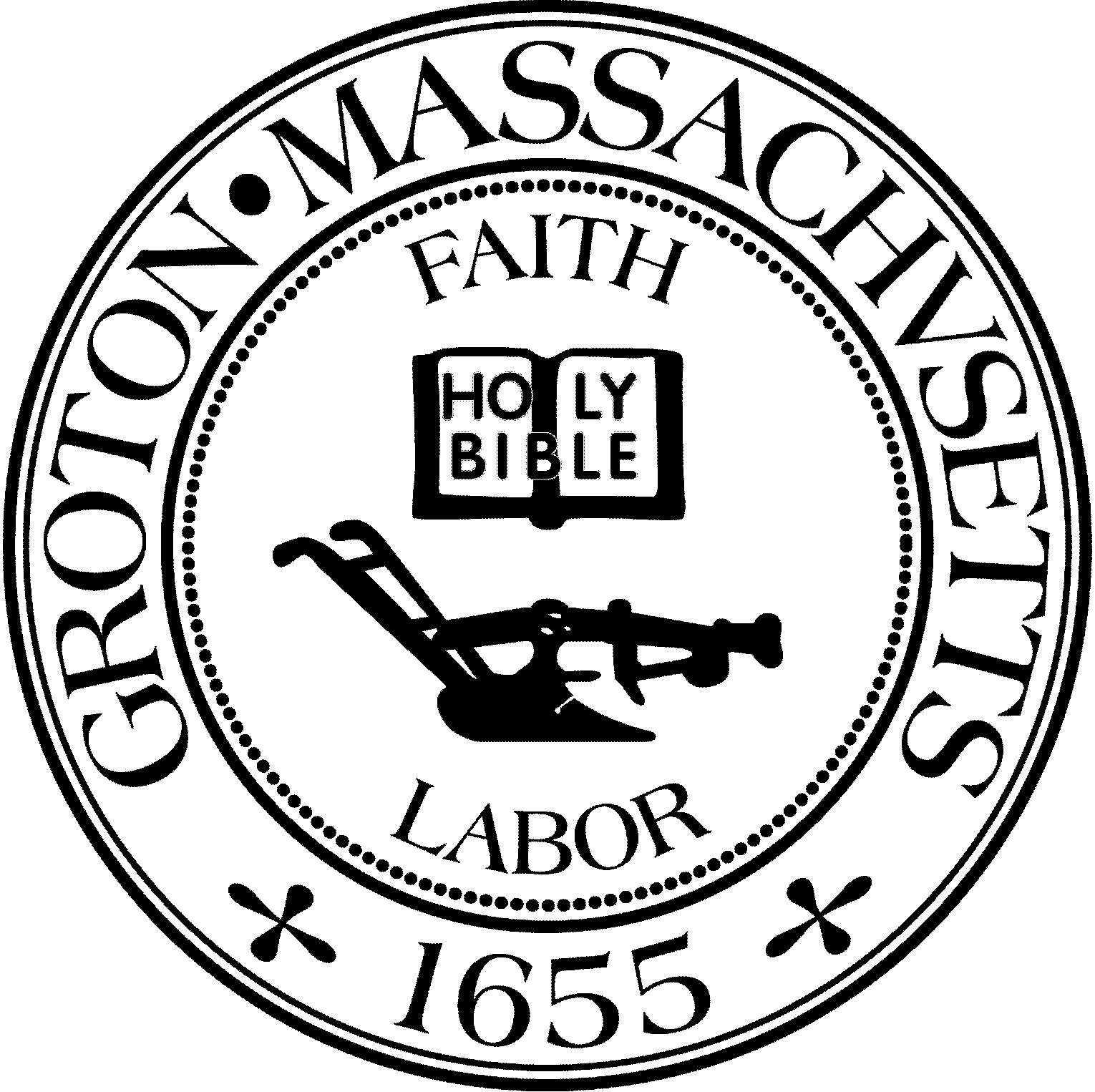 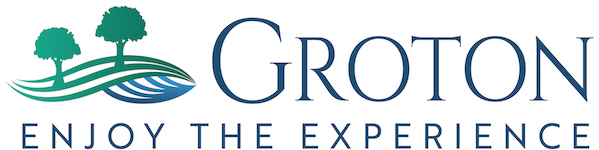 Destination Groton Committee MeetingWednesday, November 8, 2023MinutesPresent: Greg Sheldon, Jeff Gordon, Brian Bolton, Joni Parker-Roach, Julie PlattGuests: Judy Anderson, Karen Tucker-Barisano, Patrick Parker-Roach, Scott BlumsackReview and Approve Minutes 10/18/23 and 10/25/23Minutes from 10/18/2023 approved unanimously.Minutes from 10/25/23 approved unanimously.2.  DGC reorganization:-Motion made to nominate Greg Sheldon as Chair byJPlatt.  Seconded by JGordon. Approved UnanimouslyMotion made to nominate Jeff Gordon as Vice Chair by JParker-Roach, Seconded by GSheldon.  Approved unanimously.Motion made to nominate Julie Platt as Clerk, seconded by JParker-Roach.  Approved unanimously.-Re-organization stands until June 30, 2023.3. Regional Tourism Conference debrief: Thank you emails to and from Kate Fox, Anne Gobi, Lisa Fiorentino, Mark Haddad, Margaret Scarsdale, Roy Nascimento, Becky Pine, Holly Varney, Russ Harris. Press/social media: Article written for Lowell Sun/Nashoba Valley Voice/ Fitchburg newspaper. To be published.Steve Lieman and Groton Herald-Barbara Scofidio to write an articleVideo is online courtesy of the Groton ChannelSurvey to attendees: ACTION items:	-Generated by BBolton to send via Hubspot	-Karen Tucker-Barisano will help write it	-Google forms with questions- JPlatt will create and send to Bolton-Content of message: Thank you for attending, permission to share the participant list and emails, subscription, Ask for feedback, link to Groton ChannelConference:82 people attended, 36 Paid attendees, 40 comp.Next steps (GBA) and Local Business Summit-JGordon suggestion to have a meeting for local businesses-Goals: To create a shared vision, include ALL Groton businesses-When is best to hold conference?-During the writing of the Strategic Plan? After the writing of the Strategic Plan?-Consensus is in early 2024-4.  Organize Working Groups- GSheldon	 Welcome new participants: Karen Tucker- Barisano, Scott Blumsack GSheldon described the focus areas for Working Groups:	- Grant Writing- Molly Singer from MRPC is available to committee	- Communications and Marketing- Social Media plan and website	- 250th U.S. Anniversary- DGC to bring together other Town groups	- Ten-year Action Plan recommendations from Destination Groton6.  Adjournment at 3:15pm Next meeting November 15, 2023 1:30pm